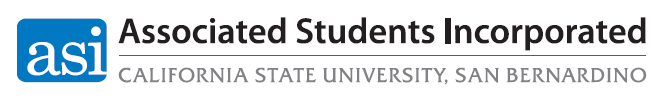 Policy Committee AgendaThursday May 14, 2020 | 9:00am – 10:00am | Zoom: https://csusb.zoom.us/j/93891872341Call to OrderRoll CallApproval of MinutesAdoption of the AgendaReportsOpen ForumOld BusinessPC 11-20 	Review: Conference Attendees Policy (4th Reading) (Donis)PC 15-20 	Review: ASI Personnel Policy & Procedures (2nd Reading) (Donis)PC 16-20 	Review: ASI Reserves Policy (2nd Reading) (Donis) PC 17-20 	Review: Policy and Procedures Governing Travel and Allowances (2nd Reading) (Donis)PC 18-20 	Review: Reimbursement Policy (2nd Reading) (Donis)PC 19-20 	Review: Student Research and Travel Policy (2nd Reading) (Donis)PC 20-20 	Review: ASI Hospitality Policy (2nd Reading) (Donis)PC 21-20 	Review: ASI Board of Directors Incentives Policy (2nd  Reading) (Donis)PC 22-20 	Review: ASI Bylaws & Procedures (2nd  Reading) (Donis)AnnouncementsAdjournment